       Школьное питание – сложный и до недавнего времени малоизученный аспект деятельности средних образовательных учреждений. Но успехи наших детей напрямую зависят от их здоровья, а, следовательно, и от того, чем и как они питаются. При дефиците белка могут возникать переутомление, снижение работоспособности, ухудшение успеваемости. При учебных нагрузках возрастает потребность в витаминах и микроэлементах, дефицит которых ведёт к нарушениям процесса роста, снижению памяти и внимания, риску заболеваемости детей. До недавнего времени проблема с питанием в столичных школах была довольно серьезной.
    С 2008 года в ряде субъектов Российской Федерации в рамках приоритетного национального проекта «Образование» началась реализация экспериментальных проектов по совершенствованию организации питания обучающихся в государственных общеобразовательных учреждениях и муниципальных общеобразовательных учреждениях. Данное направление нацпроекта было направлено на комплексную модернизацию системы питания в российских школах.
 Задачами экспериментальных проектов являются обеспечение доступности и качества питания, снижение производственных издержек, повышение эффективности системы организации питания детей в общеобразовательных учреждениях за счёт внедрения современного технологического оборудования для приготовления и доставки пищевых продуктов, а также развитие сети школьно-базовых столовых и комбинатов школьного питания как наиболее эффективной системы организации школьного питания.
 МУП «Центр школьного и детского питания» городского округа г.Уфа был образован в 2009 году на базе комбината школьного питания Советского района    г. Уфы в рамках реализации городской целевой программы «Совершенствование организации питания в общеобразовательных учреждениях городского округа город Уфа Республики Башкортостан на 2009-2011 годы». Центр обслуживает 76 общеобразовательных учреждений в южной части города. Питание, предлагаемое школьникам, соответствует ГОСТу, является качественным питанием по доступным ценам. Меню в школах составляется исходя из  десятидневного меню, утвержденного органами Роспотребнадзора, а также с учетом наличия  того или иного товара.
  С недавнего времени  в ряде школ введена безналичная форма оплаты (автоматизированная система учета организации питания учащихся), позволившая изъять из оборота денежные средства и упростить родительский контроль за рационом ребенка и временем приема пищи. В будущем у родителей появится возможность проследить, что именно покупал ребенок и в какое время он обедал. Пополнить персональную карту школьника можно с помощью терминалов, установленных в школах без комиссии.
 В целях популяризации горячего питания при непосредственном участии представителей родительских комитетов и членов попечительских советов проводим в учебных заведениях Дни национальных кухонь, где  наши повара профессионально справляются со своими обязанностями. Организация питания в МБОУ Гимназия № 3«Школьное питание – это залог здоровья подрастающего поколения».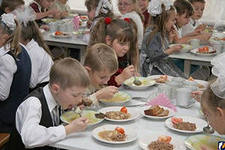  Горячее питание детей во время пребывания в школе является одним из важных условий поддержания их здоровья и способности к эффективному обучению. Хорошая организация школьного питания ведёт к улучшению показателей уровня здоровья населения, и в первую очередь детей, учитывая, что в школе они проводят большую часть своего времени. Поэтому питание является одним из важных факторов, определяющих здоровье подрастающего поколения. Полноценное и сбалансированное питание способствует профилактике заболеваний, повышению работоспособности и успеваемости, физическому и умственному развитию детей и подростков, создаёт условия к их адаптации к современной жизни. Рациональное питание обучающихся - одно из условий создания здоровье - сберегающей среды в общеобразовательном учреждении, снижения отрицательных эффектов и последствий функционирования системы образования. В соответствии с законодательством Российской Федерации в области образования, в частности, законом РФ «Об образовании», организация питания в общеобразовательном учреждении возлагается на образовательное учреждение. Основным документом, определяющим федеральные требования к организации и режиму питания в МБОУ гимназия № 3, работе школьного пищеблока, является Санитарно-эпидемиологические правила и нормативы (СанПиН 2.4.5.2409-08) и Устав МБОУ гимназии № 3, в соответствии  с которыми в школе организованы горячие завтраки для всех обучающихся, и двухразовое горячее питание для детей групп продленного дня. Организация горячего питания в МБОУ гимназия № 3 осуществляется совместно с МУП «ЦШДП» г. Уфы с 2011- 2012 уч. года, на основании инновационного проекта «ШКОЛЬНОЕ ПИТАНИЕ», созданного в рамках национального проекта «Образование».   Проект предназначен для перевода школьного питания на безналичный расчет и автоматизации учета питания в школьных буфетах и столовых.Решение «ШКОЛЬНОЕ ПИТАНИЕ» объединяет в едином информационном пространстве данные для комбината питания, управления образования, школы и родителей. Решение обеспечивает ведение учета движения бюджетных и родительских средств и отпуска блюд персонально по каждому школьнику.Результаты проекта:Для школы:Освобождение учителей от ведения табеля посещаемости столовыхВведение безналичной оплаты за питаниеИсключение рисков, связанных с использованием детьми наличных денегДля родителей:Гарантия целевого использования и оперативный контроль трат ребенком денег, выделенных на питание в школеПолучение информации о рационе питания ребенкаИсключение рисков, связанных с использованием школьниками наличных денег. Для правильного развития учащихся, сохранения их высокой работоспособности большое значение имеет также соблюдение режима питания. Питание организовано в 3 перемены продолжительностью 20 минут. 